РЕШЕНИЯBAPHAHT 1. ЧАСТЬ 2Задача 21Ретевие. Преобраоуем выражение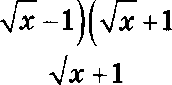  m—1 —1='	'  —1 =	—1—1 =	—2 .+1Подставим  z = 1,21;	— 2 = 1,321 —2 = 1,1 —2 = —0,9.Задача 22Реиіеаие. Нусть вторая машина приступила к работе на t ч позже первои.  Ио  условия  следует,  что  проиоводительности  работм пep-воіі и атороіі машин  рааны  соответственно 1 и 4    , если их аыражатьв частях  работы в час (работа  =  1).  Работая аместе, матины убралиулицу  за l—t i+4ч,   что  по условию  задачи  равно 15  мин. ПолучаемуравнениеПадача 23. Отсюда  или25минут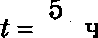 12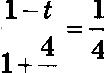 Реиіевие. Ураанение,  задающее функцию,  можно написать в виде у = z', т z 0,5 . Следовательно, графиком данноіі функции является парабола с единстаенноіі выколотоіі точкоіі (0,5; 0,25). Прямая у = с проходит параллельно оси абсцисс. іЗта прямая будет иметь с no- стровнным  графиком  не более одноіі общеіі точки, если и только ec-ли с  0 или с = 0,25.Задача 24Pemeaиe. Нусть D — точка касания, О — центр окружности, AB — хорда, параллельная касательноіі. Но саоиству касательноіі  радиус OD перпендикулярен касательноіі и, оначит, прямая OD перпенди- кулярна хорде ТВ,  поскольку  касательная и хорда параллельны по94ycnoB ici. Hyczs npnvan OD nepecexaez xopny AB a zomxe C. Torpa oz- peaox DC nepne p xynnpeo u xoppe xacazens oñ cnepoaazens o, ciimmezce pacczoo    ev uempy tenu. Ho ycnoB io DC = 16 > 10.3Hau v f7C = DC — OD —— 6. Ha  npnvoyrons  oro zpeyrons  xa OCA axop   M  AC ——    OA     —   €!’ —— 8   . NO CBOiiczBy  np nv  oii   n poxopot  eìi  ue- pea pe  zp oxpym   ocz   nepne   p   xynnpHo eri xoppe  ›1-$ = 2AC  16.3aAava 25Peœeane.  Hyczs B Bliinyitnov  uezœpëxyrons   iixe ABCD zonxx  F, Gp      s f — cepep  œ ero czopo  . Torpa ozpeax   FG   HI  napannens  m   par- tie, nocxonsxy nBnHiozco cpepiiiivii minit um zpeyronsiillKOB  Û ii MDC c o6 v oc oBa eu AC. Yio np a a«y  napannenorpauua mezu- pëxyrons     x FGHI  — napannenorpauu, ooo    zpe6oBanOcs poxaaazs.3œava 26Peœeaxe.Hyczs  K  —  u;e  zp  an   ca   Hoñ a zpeyrons	x  ABC  oxpym   ocz . Ho- cxonsxy  czopo   a  npaaiins   oro  zpeyrons   iixa ABC  no  ycnoBiix›  paB  a2   3 ,    zo    pap   yc    KC’,   ero    Bniica    oñ    oxpym   ocz     parer 1:KC ———— 1. CnepoBazens-2  3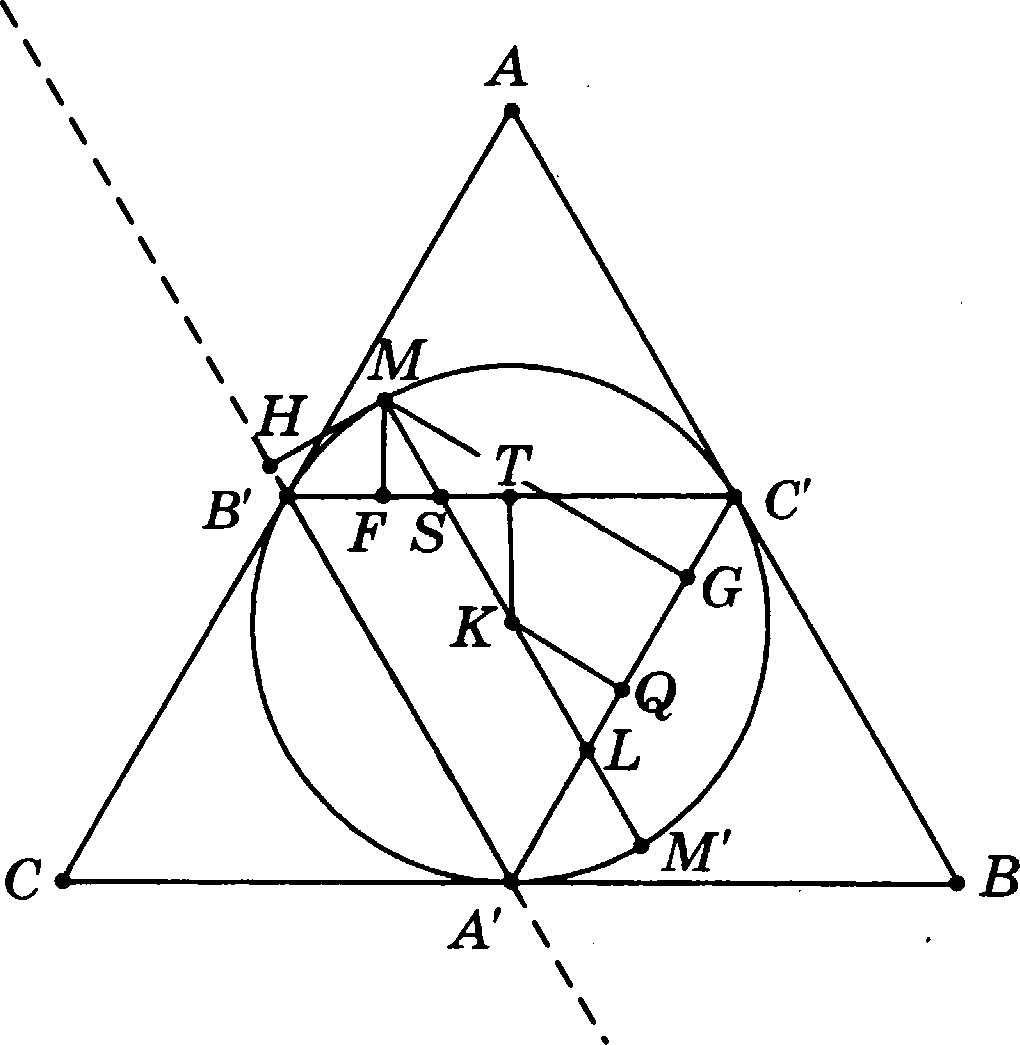 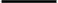 co, zorxa M xoHeu; p avezpa MM’ mon oxpym ocz , na- pannensHOro czopowe GB. Ho- rmony na Bn ca  oii  oxpym- moczri cyti eczByioz  pBe zorxu M   M’,  ypanii    me oz  czopo- mm GB na  paccTOn  e 1. B ce- ny    c   uuezp         xo czpyxu;oz oc zens o npnuoii  KC pacczoo   n  oz  zomex  M    M po npnunix AB ’, B K’, Ci4'co- ozaezcraeuuo     panami.   O6ooiia-UHM MH,    MF,  MG pacczono noz zOUKIi M  po npnMsix A B’, B E’, C  'CoozBezczBeiiiio ii Haiipiiu iix.Czopo  si  zpeyronsH1IKI1 A B  F   — cpep iie n	zpeyronsu    xa ABC, noazoMy  A B H   —  npaa  ns  niii  zpeyronsiiiix  co  czopo  Oñ, ;3£ÏBHOÎÎ95A 2ł’ =		3 . Cnepoaazensiio, pacczouiiiie MH paaRO pacczonnxło OT zoux	K po npnuoii A B’, xozopoe aaaoe leżenie joxas ozpeaxa: KC’:MH ——1 KC'—— 0,5.2Pacczooaiiu  MF  ii MG  manicure,  iicnonmyo  nopo6iiu  zpeyronsii   łtOBł k  MFS!    k  KTS!    k MGL     k KOL.  joe  more amu   cn   u  jim     ozpea- KOB MS!, S!K  KL. Ho ripepmp  ero cne ez, •izo MK —— KC’—— 1, S!K ——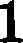 -— KL	—— 0,5SL	S!L —— 2 AB’=  23	fsYIo   o	MSl —— MK	— KS! —- 1 —Ozex›pa	xoaQQiip  eiiz	riopo6 n	k MFS!	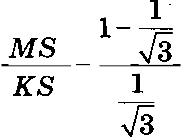 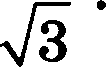 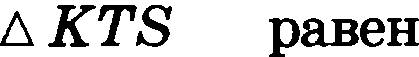 =   3 —1 .	Cnepoaazens   o,	MF  ——(   3 —1)RT’ —-    3 —12Aoanor  •iiio,	xoaQQ   p e  z	riopo6  n	k MGL	o KOL	pasem ML     1+   3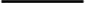 KL	1J3=    3 + 1	fifG ——(   3 + 1)RQ ——J«+i296